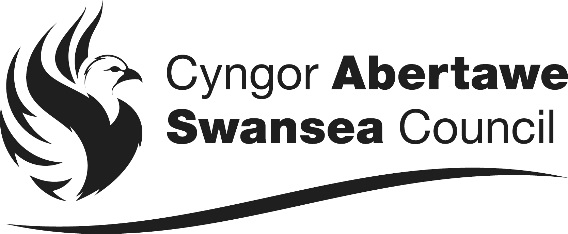 Mandad Archeb Reolaidd yr Is-adran Budd-daliadau TaiAt y Rheolwr ……………………….........................……………………..…….................Cyfeiriad y Banc……………………………….................................…………….............…………………………………………………………........................................................…………………………………………………….................................…….......................Rhif yr Hawliad BT Rhif yr AnfonebTaler:      	Lloyds, 802 Stryd Rhydychen, AbertaweCôd didoli: 30-00-00Ar gyfer credyd: 	Cyfrif Credydau Uniongyrchol Dinas a Sir Abertawe Rhif 000283290Y cyfeirnod i'w ddyfynnu:     O'm/o'n cyfrif rhif   __ __ __ __ __ __ __ __    Côd didoli  __ __ - __ __ - __ __Enw deiliad y cyfrif ……………………………………………………………….....…Cyfeiriad ……………………………………………………………………………...…._______________ taliad o £ _______________ i'w gyflwyno ar _______________ wedi'i ddilyn/wedi'u dilyn gan ________________ taliad o £ ________________ ar _______________ o bob mis/wythnos ganlynol nes i chi gael eich hysbysu'n wahanol gennyf/gennym yn ysgrifenedig.Llofnod(au): …………………....................................   Dyddiad …........................ …………………....................................   Dyddiad …........................Taler:      	Lloyds, 802 Stryd Rhydychen, AbertaweCôd didoli: 30-00-00Ar gyfer credyd: 	Cyfrif Credydau Uniongyrchol Dinas a Sir Abertawe Rhif 000283290Y cyfeirnod i'w ddyfynnu:     O'm/o'n cyfrif rhif   __ __ __ __ __ __ __ __    Côd didoli  __ __ - __ __ - __ __Enw deiliad y cyfrif ……………………………………………………………….....…Cyfeiriad ……………………………………………………………………………...…._______________ taliad o £ _______________ i'w gyflwyno ar _______________ wedi'i ddilyn/wedi'u dilyn gan ________________ taliad o £ ________________ ar _______________ o bob mis/wythnos ganlynol nes i chi gael eich hysbysu'n wahanol gennyf/gennym yn ysgrifenedig.Llofnod(au): …………………....................................   Dyddiad …........................ …………………....................................   Dyddiad …........................